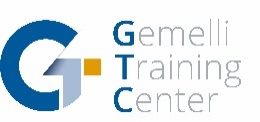 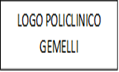 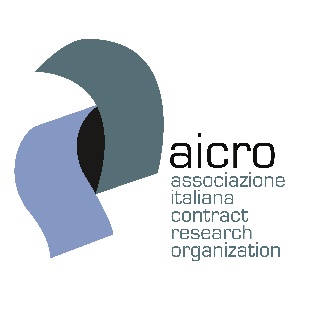 La Farmacovigilanza di base negli studi clinici: strumenti comuni di valutazione, la responsabilità del promotoreAGENDARoma, 25 giugno 2019Gemelli Training Center – Largo Agostino Gemelli, 810:30-11:00Welcome coffee e registrazione11:00-11:10Benvenuto ed obiettivi dell’incontroElena Ottavianelli–Direttore Scientifico AICRO11:10-11:40Overview normativo (focus sui clinical trials)Mariagrazia Felisi–Clinical Research Director CVBF11:40-12:15Eudravigilance e la figura del “Responsible Person”Mariagrazia Felisi–Clinical Research Director CVBF12:15-12:45Studio no-profit: costruire un buon sistema di farmacovigilanzaElena Carafelli–CRO unit Responsabile FV CTC Gemelli12:45-13:00Breve richiamo alle segnalazioni post marketingElena Carafelli–CRO unit Responsabile FV CTC Gemelli13:00-13:45Light lunch13:45-14:30L’esperienza aziendale: dagli studi interventistici agli osservazionali. Le responsabilità del promotorePamela Rossi–Pharmacovigilance safety unit manager, Angelini ACRAF SpA14:30-14:45Un’esperienza diretta di studio no-profitArmando Orlandi–Dirigente medico, specialista in Oncologia Medica Policlinico Gemelli14:45-15:30Esercitazione pratica: 3 differenti scenari. Quali attività di FV considerare? Costruiamo insieme un preventivoTutti15:30-16:00Discussione e Conclusioni